   OBEC HORNÍ DUBENKY   Horní  Dubenky 31,  58852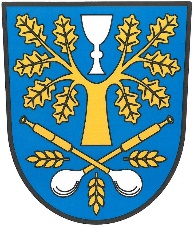       okres  Jihlava       IČO: 00285889,    DIČ: CZ00285889,       e-mail: obec@hornidubenky.cz, tel.: 567 374 259, www.hornidubenky.cz       Bankovní spojení: 1466033319/0800   NÁJEMNÍ SMLOUVAuzavřená dle ustanovení § 2235 a násl. 
zákona č. 89/2012 sb., občanský zákoník (dále jen „NOZ")Smluvní stranyObec HORNÍ DUBENKYse sídlem obecního úřadu: Horních Dubenkách 31
IČ: 00285889za niž jedná: Vladimír Tomšík, starosta
další osoba pověřená jednáním za obec: Eva Tkadlečková, místostarostka(dále jen „Pronajímatel“)ajméno a příjmení:                         nar.: trvalým pobytem:  
č. OP: x
r. č.: x
bankovní spojení: x, č. ú.: x
tel.: x(dále jen společně „Nájemci / Nájemce“)prodloužily níže uvedeného dne, měsíce a roku dle ustanovení § 2235 a násl. zákona č. 89/2012 Sb., občanský zákoník, tuto nájemní smlouvu (dále jen „smlouva“), pod č. j.: OUHD/110/2024Článek I.
Úvodní ustanovení1.1.  Pronajímatel prohlašuje, že je výlučným vlastníkem bytové jednotky č. 6 ve 3. podlaží domu č. p. 55. Nemovitost a pronajatý byt je zapsán na LV č. 10001 pro katastrální území a obec Horní Dubenky u katastrálního úřadu pro Vysočinu, krajské pracoviště Jihlava.Článek II.
Předmět nájmu2.1.  Pronajímatel přenechává Nájemci za účelem zajištění jeho bytových potřeb do užívání byt dle bodu 1.1 smlouvy o dispozici 2 + 1 s přísl. a o celkové výměře 55,44 m2, a to za podmínek v této smlouvě dále sjednaných.2.2.  Byt sestává ze 2  pokojů, kuchyně, předsíně, WC v koupelně. Popis jednotlivých místností včetně vybavení a podlahové plochy je uveden v evidenčním listě, který je nedílnou součástí této smlouvy.2.3.    Stav bytu a jeho vybavení jsou uvedeny v protokolu o převzetí bytu ke dni předání bytu. 2.4.   Nájemce je oprávněn užívat byt pouze k bytovým účelům (zajištění základní lidské potřeby bydlení).2.5.  Pronajímatel touto smlouvou přenechává Nájemci do užívání byt za podmínek dohodnutých níže v této smlouvě a Nájemce se zavazuje užívat byt pouze ke sjednanému účelu (v souladu s touto smlouvou) a platit řádně a včas nájemné a zálohy na služby.2.6.   Nájemce a osoby, které žijí s Nájemcem ve společné domácnosti, mají vedle práva užívat byt i právo užívat společné prostory a zařízení domu a řádně požívat plnění, jejichž poskytování je s užíváním bytu spojeno.Článek III.
Předání a převzetí3.1. Pronajímatel prodlužuje nájemní smlouvu Nájemci ode dne 01.05.2024 a Nájemce se ji k tomuto dni zavazuje od Pronajímatele převzít. Článek IV.
Nájemné4.1. Nájemce se zavazuje hradit Pronajímateli za užívání bytu nájemné ve výši 2.763,- Kč (slovy: dvatisícesedmsetšedesáttřikorunčeských) měsíčně. V nájemném není zahrnuta úplata za služby poskytované spolu s užíváním bytu, přičemž záloha na ně je rozepsaná a stanovená v evidenčním listě bytu.4.2.  Bude-li trvání doby nájmu (ode dne zahájení nájmu do skončení smlouvy) sjednáno na dobu delší než jeden rok, může pronajímatel výši nájemného jednostranně upravit o přírůstek nebo pokles průměrného ročního indexu spotřebitelských cen proti roku předcházejícímu (CPI — Consumer Price Index), dle údajů zveřejněných Českým statistickým úřadem za předchozí kalendářní rok. O zvýšení nebo snížení nájemného informuje Pronajímatel Nájemce písemně, nejpozději do 15. dubna příslušného roku. Nájemné se zvýší od 1. ledna příslušného roku, přičemž rozdíl mezi dosud zaplaceným nájemným a nově stanoveným nájemným za již uplynulé měsíce příslušného roku (zpravidla leden až březen) bude splatný s nájemným za měsíc květen, bude-li v té době smluvní vztah trvat; v opačném případě bude splatný dnem následujícím po dni, v němž Nájemce oznámení Pronajímatele o zvýšení nájemného obdrží.4.3.  Ujednáním obsaženým v předchozím odstavci této smlouvy není nikterak dotčena možnost Pronajímatele navrhnout zvýšení nájemného za podmínek obsažených v ust. § 2249 občanského zákoníku. Stejně tak není nikterak dotčena možnost Nájemce navrhnout za obdobných podmínek vyplývajících z téhož ustanovení snížení nájemného.4.4.  Nájemce má právo na přiměřenou slevu z nájemného po dobu, po kterou Pronajímatel i přes Nájemcovo upozornění neodstraní v bytě závadu, která podstatně nebo po delší dobu zhoršuje jeho užívání. Právo na přiměřenou slevu z nájemného má Nájemce i tehdy, jestliže nebyla poskytována plnění spojená s užíváním bytu, nebo byla poskytována vadně, a jestliže se v důsledku toho užívání bytu podstatně zhoršilo. Jestliže Nájemce Pronajímatele na závadu či vadné poskytování plnění spojeného s užíváním bytu písemně neupozorní, právo na slevu z nájemného nevznikne.4.5.  Právo na slevu z nájemného nebo z úhrady za plnění poskytována s užíváním bytu se uplatňují bez zbytečného odkladu u Pronajímatele, a to písemně. Právo zanikne, nebylo-li uplatněno do jednoho měsíce od odstranění závad, nebo obnovení řádného poskytování plnění spojených s užíváním bytu.Článek V.
Platební podmínky5.1.  Nájemné a úhrada za plnění poskytovaná v souvislosti s užíváním bytu je splatné měsíčně výhradně sdruženým inkasem (SIPO) do posledního dne běžného měsíce.5.2   Dostane-li se příjemce (nájemce) služeb do prodlení s peněžitým plněním dle zák. 67/2013, které    přesahuje 5 dnů ode dne jeho splatnosti, je povinen zaplatit pronajímateli poplatek z prodlení ve výši 1 promile dlužné částky za každý den prodlení, nejméně však 10,- Kč za každý i započatý měsíc prodlení. V případě nezaplacení nájemného souhlasí nájemce, že tato skutečnost bude zveřejněna v měsíčníku Zpravodaj Obce Horní Dubenky.Článek VI.
Ostatní práva a povinnosti6.1.  Nájemce se zavazuje o byt pečovat, udržovat jej v řádném a čistém stavu, chránit jej před škodou a zabezpečovat vlastním nákladem jeho drobné opravy a běžnou údržbu. Nájemce je povinen zachovávat čistotu ve společných prostorách domu a přiléhajících pozemcích.6.2.  Nájemce je povinen bez zbytečného odkladu oznámit Pronajímateli potřebu oprav nad rámec běžné údržby a umožnit mu provedení těchto oprav. Drobné opravy v bytě související s jeho užíváním a náklady spojené s běžnou údržbou provádí a hradí Nájemce. Pojem drobných oprav a nákladů spojených s běžnou údržbou bytu si smluvní strany sjednávají v Příloze č. 1.6.3.  Zjistí-li Nájemce v bytě poškození nebo vadu, které je třeba bez prodlení odstranit, oznámí to ihned Pronajímateli; jinou vadu nebo poškození, které brání obvyklému bydlení, oznámí Pronajímateli bez zbytečného odkladu. Nájemce učiní podle svých možností to, co lze očekávat, aby poškozením nebo vadou, které je třeba bez prodlení odstranit, nevznikla další škoda. Nájemce má právo na náhradu nákladů účelně vynaložených při zabránění vzniku další škody, ledaže poškození nebo vada byly způsobeny okolnostmi, za které Nájemce odpovídá. Nesplní-li Pronajímatel svoji povinnost odstranit závady a překážky nebránící obvyklému bydlení, nebo jimiž je výkon práva nájmu ohrožen, má Nájemce právo po předchozím upozornění Pronajímatele závady odstranit v nezbytné míře a požadovat od něj náhradu účelně vynaložených nákladů. Toto právo musí uplatnit u Pronajímatele bez zbytečného odkladu; právo zanikne, nebylo-li uplatněno do jednoho měsíce od odstranění závad. Neoznámí-li Nájemce Pronajímateli poškození nebo vadu bez zbytečného odkladu poté, co je měl a mohl při řádné péči zjistit, nemá právo na náhradu nákladů; odstraní-li poškození nebo vadu sám, nemá právo ani na slevu z nájemného.6.4.  Nájemce není oprávněn provádět v bytě stavební úpravy ani jiné podstatné změny bez souhlasu Pronajímatele, a to ani na svůj náklad.6.5.  Nájemce se zavazuje dodržovat po dobu nájmu pravidla obvyklá pro chování v domě a rozumné pokyny Pronajímatele pro zachování náležitého pořádku obvyklého podle místních poměrů, přičemž Domovní řád může tato pravidla určit podrobně.6.6.   Pronajímatel je oprávněn z vážných důvodů vstupovat do bytu; nebude-li hrozit nebezpečí z prodlení, bude vstup Nájemci oznámen s dostatečným časovým předstihem.6.7.  V posledních dvou měsících trvání nájemního vztahu je Nájemce povinen umožnit zájemci o pronajmutí bytu jeho prohlídku v přítomnosti Pronajímatele nebo jeho zástupce, a to tak, aby Nájemce nebyl prohlídkou zbytečně obtěžován.6.8.  Nájemce je oprávněn přenechat byt nebo jeho část do podnájmu nebo k jinému užívání dalším osobám pouze po předchozím písemném souhlasu Pronajímatele. V žádosti o souhlas musí být uvedena třetí osoba, která se má stát uživatelem bytu a doba podnájmu nebo bezplatného užívání, na jakou Nájemce třetí osobě byt do podnájmu nebo bezplatného užívání přenechá.6.9.  Nájemce má právo přijímat ve své domácnosti kohokoli. Přijme-li Nájemce nového člena své domácnosti, oznámí zvýšení počtu osob žijících v bytě bez zbytečného odkladu Pronajímateli; neučiní-li to Nájemce ani do dvou měsíců, co změna nastala, má se za to, že závažně porušil svou povinnost. Pronajímatel si vyhrazuje právo neudělit souhlas s přijetím další osoby do bytu. Návštěvy téže osoby anebo několika osob postupně v délce trvání nad 30 dnů v součtu za rok je Nájemce povinen ohlásit Pronajímateli. Pobyt osob v bytě (potažmo domě) má vliv na rozúčtování nákladů na služby, které hradí všichni nájemci v domě.6.10. Pro účely této smlouvy, ke dni jejího uzavření, tvoří Nájemcovu domácnost ve smyslu § 2272 NOZ celkem 1 osoba . K tomuto datu se do bytu spolu s Nájemcem nebudou stěhovat další osoby coby příslušníci jeho domácnosti. 6.11. Nájemce je povinen při změně adresy uvedené v záhlaví smlouvy, anebo v případě, že tato adresa přestane být adresou bydliště (resp. doručovací), bez zbytečného odkladu Pronajímateli oznámit adresu pro doručování listovních zásilek, a to i po dobu 12 měsíců po skončení této smlouvy, leda by Pronajímatel tuto povinnost Nájemci prominul. Platí, že adresou bydliště (doručovací adresou) je adresa bytu po dobu trvání této smlouvy, anebo užívání bytu; totéž platí, jestliže Nájemce poruší svoji povinnost uvedenou ve větě první tohoto odstavce.                                                                                        Článek VII.                                                                         Služby poskytované s nájmem7.1.   Nájemce se zavazuje hradit Pronajímateli náklady spojené s poskytováním služeb uvedených v evidenčním listě. Pronajímatel se zavazuje zajistit Nájemci prostřednictvím dodavatelů v souvislosti s užíváním bytu služby uvedené v evidenčním listě.7.2.  Nájemce se zavazuje platit Pronajímateli zálohy na úplatu za služby uvedené výše, a to v měsíčním intervalu, ve výši, jež je při podpisu této smlouvy Pronajímatelem stanovena v evidenčním listě bytu. Nájemce s takto stanovenou zálohou souhlasí.7.3.   Záloha na služby je splatná společně s nájemným. Body 5.1 a 5.2 platí obdobně.7.4.   Pronajímatel je oprávněn jednostranně stanovit Nájemci novou výši záloh na služby, a to s ohledem na jím odebrané služby v uplynulém období tak, aby výše záloh odpovídala přibližnému měsíčnímu odběru služeb Nájemcem dle uplynulého období; obdobně tak může učinit při změně cenových předpisů nebo okolností rozhodných pro určení výše plateb za užívání bytu nebo ceny odebíraných služeb. Změna výše záloh je účinná od 1. dne měsíce následujícího po měsíci, v němž bylo oznámení o zvýšení záloh doručeno Nájemci. S takovým způsobem stanovení záloh Nájemce souhlasí.7.5.  Pronajímatel se zavazuje nejpozději do 3 (tří) měsíců od obdržení konečného vyúčtování dodavatelů jednotlivých služeb provést vyúčtování Nájemcem zaplacených záloh na služby a skutečně odebraných služeb. Případný přeplatek či nedoplatek úplaty za služby je splatný 15. den po doručení vyúčtování Nájemci, leda by Nájemce proti vyúčtování uplatnil námitku. Ujednání stran vyúčtování platí jen tehdy, neupraví-li je právní předpis.Článek VIII.
Doba trvání a ukončení smlouvy8.1.  Smlouva se uzavírá na dobu určitou, a to do 30.04.2027 .8.2.  Nájemní vztah založený touto smlouvou skončí uplynutím doby, na kterou je sjednán. Nájemní vztah může skončit kdykoli, jestliže se na tom strany dohodnou. Dalším způsobem, kterým lze smlouvu ukončit, je výpověď.8.3.  Nájemní vztah může být také ukončen písemnou dohodou stran nebo písemnou výpovědí. Výpovědní doba se sjednává v délce 3 měsíců a počíná běžet prvním dnem kalendářního měsíce následujícího po dni doručení výpovědi.8.4. Nájemce hrubě poruší svoji povinnost vyplývající z nájmu, jestliže dá byt nebo jeho část do podnájmu či bezplatnému užívání třetí osobě, aniž by obdržel předchozí písemný souhlas Pronajímatele, provede stavební úpravy nebo jiné podstatné změny bez souhlasu Pronajímatele, neoznámí Pronajímateli potřebu oprav nad rámec běžné údržby a neumožní mu provedení těchto oprav, v důsledku čehož vznikne na majetku Pronajímatele či třetích osob škoda ve výši desetinásobku měsíčního nájemného, přijme-li dalšího člena své domácnosti a překročí tím limit stanovený v bodu 6.11 věta poslední, Nájemcem chovaná zvířata nebo jiné organismy budou opakovaně závažným způsobem obtěžovat ostatní obyvatele domu nebo Nájemce opakovaně neodstraní případné znečištění domu způsobené jím chovaným zvířetem, a i přes upozornění nesjedná nápravu, opakovaně poruší pravidla obvyklá pro chování v domě a rozumné pokyny Pronajímatele pro zachování náležitého pořádku a i přes upozornění nesjedná nápravu.8.5.  Nájemce poruší svoji povinnost vyplývající z nájmu zvlášť závažným způsobem zejména, jestliže dluh za nezaplacené nájemné nebo zálohy na služby, s jejichž úhradou bude Nájemce v prodlení, přesáhne výši odpovídající trojnásobku nájemného, nebo nedoplatek za vyúčtování nebude za dobu tří měsíců ode dne jeho splatnosti zcela uhrazen.Článek IX.
Vrácení bytu9.1.  Nájemce je povinen nejpozději dnem ukončení nájemního vztahu na své náklady byt vyklidit, vybílit, uklidit a odstranit veškerá zařízení a příslušenství, která v pronajatých prostorách nainstaloval, a předat Pronajímateli byt ve stavu, v jakém jej od něho převzal, s přihlédnutím k obvyklému opotřebení. Došlo-li k poškození či nadměrnému opotřebení bytu či jeho vybavení, odpovídá Nájemce za škodu jím takto způsobenou či způsobenou osobami, kterým do bytu, byt' z nevědomé nedbalosti umožnil přístup.9.2.   Pro případ prodlení Nájemce s vyklizením či předáním bytu má Pronajímatel právo byt na náklady Nájemce sám vyklidit, vybílit, uklidit a odstranit veškerá zařízení a příslušenství, která v pronajatých prostorách Nájemce nainstaloval, s čímž Nájemce výslovně souhlasí. V rámci předání bytu při ukončení nájmu musí být zachováno a plně funkční připojení elektrické energie a plynu (elektroměr a plynoměr). V  opačném případě je nájemce povinen uhradit veškeré náklady spojené s novým připojením včetně montáže, revizí a poplatků za rezervovaný příkon dle jmenovité proudové hodnoty hlavního jističe před elektroměrem.  9.3.   Smluvní strany se dohodly, že nevyzvedne-li si Nájemce věci, které zanechal v bytě ani do 30 (třiceti) dnů od skončení nájmu, je Pronajímatel oprávněn tyto věci vhodným způsobem zcizit a z výtěžku uspokojit své pohledávky za Nájemcem. Případný peněžní přebytek zašle Pronajímatel Nájemci na účet Nájemcem sdělený.9.4.   Drobné opravy a náklady spojené s běžnou údržbou bytu, jejichž potřeba vznikla do doby skončení nájmu, zajistí Nájemce nejpozději k termínu předání bytu (skončení nájmu). Pokud tak Nájemce neučiní, zajistí potřebné opravy a běžnou údržbu na náklad Nájemce Pronajímatel. S tím Nájemce vyslovuje souhlas.Článek X.
Závěrečná ustanovení10.1.  Tato smlouva nabývá účinnosti uzavřením.10.2. Smluvní strany prohlašují, že smlouva byla sepsána podle jejich pravé a svobodné vůle, určitě, vážně a srozumitelně, nikoliv v tísni a za nápadně nevýhodných podmínek. Smluvní strany se před podpisem této smlouvy seznámily s jejím obsahem a bez výhrad s ním souhlasí, což stvrzují vlastnoručními podpisy.10.3. V případě, že některé ustanovení této smlouvy je nebo se stane neplatné či neúčinné, zůstávají ostatní ustanovení této smlouvy platná a účinná. Smluvní strany se zavazují nahradit neplatné či neúčinné ustanovení této smlouvy ustanovením jiným, platným a účinným, které svým obsahem a smyslem odpovídá nejlépe obsahu a smyslu ustanovení původního.10.4. Tato smlouva, její výklad a otázky v ní neupravené se řídí českým právem. Není-li touto smlouvou upraveno jinak, použijí se dispozitivní ustanovení NOZ; to platí i tam, kde smlouva upravuje některá práva či povinnosti jen částečně.V Horních Dubenkách  dne 15.04.2024                                                                                                                                                                                                                                                                                                                                                                                                                                                                                                                                                                                                                                                                                                                                                                                                                                                                                                                                                                                 ………………………………………….…………………….                            ………………………………………………………..                            Nájemce                                                                                 PronajímatelPříloha č. 1DROBNÉ OPRAVY BYTU1) Za drobné opravy se považují opravy bytu a jeho vnitřního vybavení, pokud je toto vybavení součástí bytu a je ve vlastnictví pronajímatele, a to podle věcného vymezení nebo podle výše nákladu.2) Podle věcného vymezení se za drobné opravy považují tyto opravy a výměny:opravy jednotlivých vrchních částí podlah, opravy podlahových krytin a výměny prahů a lišt,opravy jednotlivých částí oken a dveří a jejich součástí, kování a klik, výměny zámků včetně elektronického otevírání vstupních dveří bytu a opravy kování, klik, rolet a žaluzií u oken zasahujících do vnitřního prostoru bytu.opravy a výměny elektrických koncových zařízení a rozvodných zařízení, zejména vypínačů, zásuvek, jističů, zvonků, domácích telefonů, zásuvek rozvodů datových sítí, signálů analogového i digitálního televizního vysílání a výměny zdrojů světla v osvětlovacích tělesech, opravy zařízení pro příjem satelitního televizního vysílání, opravy audiovizuálních zařízení sloužících k otevírání vchodových dveří do domu, opravy řídících jednotek a spínačů ventilace, klimatizace a centrálního vysavače, opravy elektronických systémů zabezpečení a automatických hlásičů pohybu.výměny uzavíracích ventilů u rozvodu plynu s výjimkou hlavního uzávěru pro byt,opravy uzavíracích armatur na rozvodech vody s výjimkou hlavního uzávěru pro byt, výměny sifonů a lapačů tuku,opravy a certifikace bytových měřidel podle zákona o metrologii nebo zařízení pro rozdělování nákladů na vytápění a opravy a certifikace bytových vodoměrů teplé a studené vody, opravy hlásičů požáru a hlásičů kouře, opravy regulátorů prostorové teploty u systémů vytápění umožňujících individuální regulaci teploty.3) Za drobné opravy se dále považují opravy vodovodních výtoků, zápachových uzávěrek, odsavačů par, digestoří, mísicích baterií, sprch, ohřívačů vody, bidetů, umyvadel, van, výlevek, dřezů, splachovačů, kuchyňských sporáku, pečicích trub, vařičů, infrazářičů, kuchyňských linek, vestavěných a přistavěných skříní. U zařízení pro vytápění se za drobné opravy považují opravy kamen na tuhá paliva, plyn a elektřinu včetně kouřovodu, kotlů etážového topení na elektřinu, pevná, kapalná a plynná paliva včetně kouřovodů a  uzavíracích a regulačních armatur a ovládacích termostatů etážového topení; za drobné opravy se považují i opravy radiátorů a rozvodů ústředního vytápění.4) Za drobné opravy se považují rovněž výměny drobných součástí předmětů uvedených v předchozích odstavcích.5) Podle výše nákladu se za drobné opravy považují další opravy bytu a jeho vybavení a výměny součástí jednotlivých předmětů tohoto vybavení, které nejsou uvedeny v odstavcích 2, 3 a 4, jestliže náklad na jednu opravu nepřesáhne částku 1000 Kč. Provádí-li se na téže věci několik oprav, které spolu souvisejí a časové na sebe navazují, je rozhodující součet nákladů na související opravy. Náklady na dopravu a jiné náklady spojené s opravou, pokud jsou uvedeny v daňovém dokladu o provedení opravy, se do nákladů na tuto opravu nezapočítávají, jsou však součástí ročního limitu níže uvedeného.6) Součet nákladů za drobné opravy uvedené v odstavcích 2 až 5 nesmí přesáhnout částku 100 Kč/m2 podlahové plochy bytu za kalendářní rok, včetně nákladů na dopravu a jiných nákladů spojených s opravou, pokud jsou uvedeny v daňovém dokladu o provedení opravy.7) Podlahovou plochou bytu se pro účely této přílohy rozumí součet podlahových ploch bytu a jeho příslušenství, a to i mimo byt, pokud jsou užívány výhradně nájemcem bytu; podlahová plocha sklepů, které nejsou místnostmi, a podlahová plocha balkonů, lodžií a teras se započítává pouze jednou polovinou.Náklady spojené s běžnou údržbou bytUNáklady spojené s běžnou údržbou bytu jsou náklady na udržování a čištění bytu, které se provádějí obvykle při delším užívání bytu. Jsou jimi zejména pravidelné prohlídky, kontroly a čištění předmětů uvedených shora (plynových spotřebičů apod.), malování včetně opravy omítek, tapetování a čištění podlah včetně podlahových krytin, obkladů stěn, čištění zanesených odpadu až ke svislým rozvodům a vnitřní nátěry.